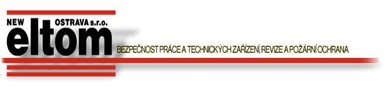 Vratimovská 624/11, 718 00 Ostrava – Kunčičky, Tel.: 596 743 933, www.neweltom.cz michaela.polednikova@neweltom.czPŘIHLÁŠKA NA OPRAVNOU PERIODICKOU ZKOUŠKUz odborné způsobilosti fyzických osob k zajišťování úkolů v prevenci rizik podle zákona č. 309/2006 Sb., o zajištění dalších podmínek bezpečnosti a ochrany zdraví při práci, ve znění pozdějších předpisů Zvolte a křížkem označte část periodické zkoušky, která je předmětem Vaší žádosti o provedení opravné periodické zkoušky: písemná část periodické zkouškyústní část periodické zkouškypísemná i ústní část periodické zkouškyUchazečJméno, příjmení a titul:…………………………………………………………………………………………………...Korespondenční adresa:     …………………………………………………………………………………………………...…………………………………………………………………………………………………...Datum a místo narození: ……………………………………………………………………….Telefon: …………………………………………...E-mail: ………………………………………………………………………………………….Název, adresa zaměstnavatele: …………………………………………………………………………………………………...…………………………………………………………………………………………………...IČ: ………………………            Tel./Fax: …………………………………………………….E-mail: ………………………………………………………………………………………….V …………………………. dne ……………………….                                                                                                              ………………………….                                                                                                                       podpis žadateleNa základě zaslané přihlášky s Vámi bude dojednán termín a čas opravné periodické zkoušky.